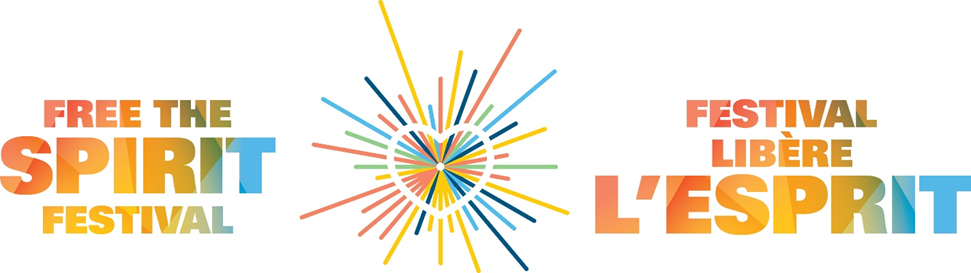 Call for VendorsAnnual Free the Spirit Festival 
Farmers' & Artisans' Market
Saturday, September 24, 2022
stamant.ca/festival The Free the Spirit Festival is more than a festival! It’s an opportunity to support and celebrate the diversity within our community at this inclusive outdoor event in support of St.Amant Foundation. Everyone is invited to attend (for FREE)! The Festival, attended by over 700 people, starts with a 5k run and a 2k walk for all to enjoy! We will have many other activities going on, such as food, inflatables, games, live music, and petting zoo – activities for everyone to enjoy!We are looking for approximately 20 vendors to take part at this year’s Farmers’ & Artisans’ Market.
Date: Saturday, September 24th, 2022, 10am-2pmLocation: St.Amant Parking Lot – 440 River RoadEntry Fees: $25 per 6ft table (donations of a portion of your proceeds to St.Amant would be appreciated but not expected).Sales: The Farmers’ & Artisans’ Market is a sale of unique, handmade items or foods.  All vendors considered for the event will be subject to a jury process. If you are selected you will be sent an agreement that must be signed and returned to St.Amant.Promotion: The event will be promoted through St.Amant social media accounts and we would expect vendors to help us extend our reach through their own social media pages. Social media presence will be considered an asset in the selection of our vendors. Space: Each vendor will have 1 table (6ft x 2.5ft), with two chairs, and limited amount of space around the table. All vendors must maintain and staff their booths for the full hours of the sale. Please note that you must provide your own tent, table cloth and signage. All vendors must be set up by 10:00 am.Deadline for submission is August 24, 2022 successful applicants will be contacted the following week. For more information:  Verena Fast | verena@imt.caIf you are interested in donating one of your items, we are always looking for prizes to be used as incentives to encourage fundraising.Application Form – Farmers’ and Artisans’ MarketName:__________________________________________________________________________________Business name:__________________________________________________________________________Address:_________________________________________________________________________________City:______________________ Province:________________ Postal Code:_________________________Telephone:_________________________________________Email:______________________________________________Website address: _________________________________________________________________________Please indicate if you have a business page on the following social media outlets: 

Facebook      Twitter      Instagram      
Please provide a description of the items that you sell: ________________________________________________________________________________________________________________________________________________________________________________________________________________________________________________________________________________________________________________________________________________________________________
What is the price range of the items you sell: _________________________________________________
How did you hear about the Free the Spirit Festival Market?
____________________________________________________________________________________________________________________________________________________________________________________
Where have you previously shown or sold your work? ____________________________________________________________________________________________________________________________________________________________________________________Please send 3-5 photos to verena@imt.ca, if you are a successful applicant, you will be sent a contract and information relating to set up and tear down, and the exact location of your vendor table. Please note that past vendors are not guaranteed a space.Signature: ___________________________________         Date:________________________________Submission deadline: August 24, 2022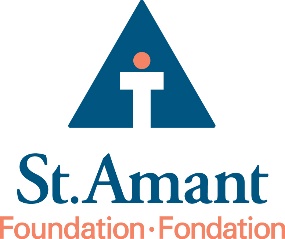 Form can be emailed to Ginette Sabourin at Verena@imt.ca or mailed to: St.Amant Foundation, 440 River Rd., Winnipeg, MB, R2M 3Z9